Конспект НОД в подготовительной к школе группе"Путешествие в страну Знаний"Цель: 	- формирование звуковой стороны речи;		- развитие лексико-грамматических категорий, связной речи.Задачи:Образовательные:- развивать речевое дыхание;- развивать фонематический слух;- формировать звуко-слоговой анализ и синтез;- развивать грамматически правильную диалогическую и монологическую речь;- предупреждать нарушения письменной речи;- познакомить с профессией учитель.Развивающие:- развивать логическое мышление;- увеличивать объём зрительной и слуховой памяти;- развивать зрительно-двигательную координацию, графомоторные навыки;- развивать воображение, пластику движений.Воспитательные:- воспитывать у детей активность, самостоятельность, самоконтроль;- воспитывать навыки сотрудничества;- средствами арт-терапии создавать благоприятный эмоциональный фон.Основные направления логопедического сопровождения:1. Учёт индивидуальных особенностей.2. Дифференцированный подход.3. Педагогическая поддержка.Методические приёмы: практические, наглядные, словесныеИнтеграция образовательных областей: речевое развитие, познавательное развитие, физическое развитие.Основные термины и понятия НОД: испытания, маршрут, задания.Материалы и оборудование: ноутбук, презентация, карта-маршрут, предметные картинки, цветные фишки, цветные карандаши, карточки с заданиями для профилактики дисграфии.СтруктураДеятельность учителя-логопедаДеятельность детейСпособ (форма) организацииОжидаемый результатОрг.моментУчитель-логопед приглашает детей в свой кабинет. Упражнение: "Улыбка"- Ребята, сегодня в детский сад утром почтальон доставил бандероль. Посмотрим, что в ней?(на экране появляется письмо от детей, Вовы и Вики, которые просят о помощиУчитель-логопед зачитывает:"Ребята, мы оказались в стране Невыполненных заданий. Помогите нам попасть в страну Знаний!")- Ребята, вы готовы помочь Вове и Вике? И узнаем, что такое страна Знаний.Дети входят, здороваются с гостями, встают в круг.Выполняют упражнение "Улыбка"Дети слушают и смотрят на экран ноутбукаОтветы детейПодгрупповой Создаётся благоприятное настроениеСоздание проблемной ситуации мотивирует детей к непосредственно образовательной деятельностиОрг.моментДыхательная гимнастика по СтрельниковойРебята выполняют гимнастикуПодгрупповой Развивается речевое дыханиеОрг.момент- Как вы думаете, кто в этой стране главный? Как называется профессия этого человека?- Я тоже учитель. Возьмите нас с Мариной Николаевной в страну Знаний.- Вова и Вика прислали нам карту с маршрутом и заданиями. Где они находятся?Ответы детей: педагог, учительДети приглашают в путешествиеДети определяют начало маршрутаПодгрупповойДети определяют и планируют свою деятельностьОсновная часть1-ое испытание "Отгадайте загадки".* Звуки тянут и поют,Без преград они живут.Звуки эти красные,Это звуки... (гласные)* Эти звуки нелегко произнести,Преграда - зубы, губы и язык на пути.Они все разные,А называют их.... (согласные)- Какие согласные звуки бывают (твёрдые и мягкие, звонкие и глухие)Слушают, думают, отвечаютДети называют признаки согласныхПодгрупповойРазвиваются внимание, память, мышлениеРазвивается диалогическая речьОсновная часть- Пройдём по улице Звуков, чтобы выйти из страны Невыполненных заданий.- Можно ли написать звуки?- Проложим дорожку с помощью красного, синего, зелёного цвета.Учитель-логопед произносит звуки [о, м, о, м', у, п, и, п', т, и, т']Ответы детейДети садятся за столы и выкладывают дорожку фишкамиПодгрупповой, индивидуальныйСовершенствуется фонематический слухОсновная часть2-ое испытание "Поселите слово в домик"Учитель-логопед предлагает детям картинки: кот, кошка, котята и предлагает определить какая схема подходит к названию каждой картинкиДети рассуждают, определяют схемыПодгрупповой, индивидуальныйРазвивается навык звукового анализа и синтезаОсновная часть- На нашем пути новая улица. Послушайте стихотворение:Палочки, крючочки, Закорючки, точки.Бегали толпоюИ поодиночке.   Ссорились, мирились,   Прыгали без дела.   Наконец без дела   Жить им надоело.И сказал им кто-то,Умный и серьёзный:- Взяться за работуНикогда не поздно.   Чёрточки послушались,      Прекратили драки.   Превратились в нужные,   Правильные знаки.- Как называются знаки, которыми мы обозначаем звуки? (буквы)Дети слушают, отвечаютПодгрупповойРазвиваются внимание, память, мышление- На нашем пути улица Букв. Чтобы выйти из страны Невыполненных заданий, надо выполнить задание.- Буквы в Сониной тетрадиНе стоят, как на параде,Буквы стёрлись все и плачут,Нам они платочком машут.- Наведём порядок в Сониной тетради, исправим все буквы.1. 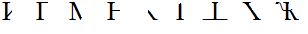 2. 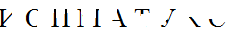 - Прочитаем буквы как звуки.Дети дописывают буквы цветными карандашамиДети читаютИндивидуальныйРазвиваются графомоторные навыкиФизкультминутка: Этюд "Росток" (пантомимика).Дети выполняют движенияПодгрупповойРазвивается общая моторика, умение выполнять движения в соответствии с текстом- Следующая улица - улица Слогов.Предлагаю вам прослушать слова и записать их схемами: ученик, ученица, учитель, учительница.Дети записывают слова схемамиПодгрупповой, индивидуальныйСовершенствуется слоговой анализ- Послушайте пословицы:      Правдивое слово - сила.      Слово - серебро, молчание - золото.- Подумайте, о чём будет следующее задание. Правильно, задание про слово. Слово должно произноситься чётко, не путать в них звуки.Дети слушают, отвечаютПодгрупповойРазвиваются мышление и связная речь- Следующее испытание на пути к стране Знаний находится на улице Слов.Игра "Доскажи словечко"      Кто шагает с сумкой книг?      Утром в школу…(ученик)В коридоре топот ног,
То зовет всех в класс… (звонок)      Кто альбом раскрасит наш?
      Ну, конечно… (карандаш)Карандаш, линейку, ластик Сохранит коробка-пластик. Не беда, что очень мал, — Все вместит цветной… (Пенал) Чтобы было где писать.В школе нам нужна... (тетрадь)Каждый ученик умело
На доске рисует…(мелом).            За плечами первоклашки       Чудо-дом закрыт на пряжки.       Поднесешь к замочку палец —       Сразу ты откроешь…(ранец)Я с предметами дружу,
Всё о них вам расскажу.
Измеряю рост, длину,
Ширину и глубину.
Хоть цена - пустяк, копейка,
Я – отличная...(линейка)       Всем знакомая вещица –
      Просто чудо-танцовщица!
      Выполняя пируэт,
      Оставляет синий след:
      Буква, буква, закорючка…
      «Всем приветы! Я ваша....(ручка)Сто ответов на вопросыПро жару, про абрикосы,Падежи, планеты, горы,Реки, дроби и озёраДаст помощник и волшебник –Школьный новенький... (учебник)- Молодцы! Правильно подобрали все слова!Дети слушают и договаривают слова (школьные принадлежности)ПодгрупповойРазвиваются внимание, память, мышление- Ребята, я предлагаю вам поиграть в игру "Четвёртый лишний"- Молодцы, вы справились с трудными заданиями. Как можно назвать все лишние картинки (слова)?Ответы детей.Обобщение понятия: школьные принадлежности.Подгрупповой, индивидуальныйРазвивается мышление, связная речь- Мы подошли к последней улице - улице Предложений. Послушайте, какое испытание нужно здесь пройти. Вова и Вика придумали предложения. Проверьте правильно ли они их составили.У меня новый портфеля.У меня нет тетрадь.Я пишу ручка.Я читаю учебником.Дети слушают и исправляют предложения.Подгрупповой, индивидуальныйРазвивается связная речь- Последнее испытание. Послушайте внимательно, если ответите правильно, то догадаетесь, где находится страна Знаний.Учительницу слушала Таня. Кто слушал?Дочку в школу провожает папа. Кто провожает?Ваня в школу шёл впереди папы. Кто шёл позади?Серёже помог решить задачу Серафим. Кто помог?Дети слушают, отвечают.Подгрупповой, индивидуальныйСовершенствуются речевое внимание, мышление, грамматический стройЗаключительная часть.Учитель-логопед: Вот и конец маршрута, вы правильно выполнили все задания и прошли по улицам Звуков, Букв, Слов, Предложений. А догадались ли вы, где находится страна знаний и как её называют.- Верно. Страна Знаний - это школа! Там вас ждут учителя, которые откроют вам мир математики, русского языка, истории, географии и других интересных наук. Подведут вас к успеху, новым достижениям. 11 лет учителя будут вашими первыми помощниками. Запомните их и будьте всегда им благодарны за очень важный труд!А мы, ваши первые педагоги, будем ждать вас в детском саду в гости.Дети слушают и отвечают.Подгрупповой, индивидуальныйРазвивается связная речь, увеличивается объём слуховой памятиРефлексия.Скажите, ребята, что нового вы сегодня узнали? Что вам больше всего понравилось? Где вы испытывали трудности?Ответы детей.Индивидуальный Развивается самооценка у детей.